Baccalauréat ProfessionnelMaintenance des VéhiculesOption C : « Motocycles »LIVRET DE SUIVI DES PERIODES DE FORMATION EN MILIEU PROFESSIONNELSESSION 20EVALUATION DES ATTITUDES PROFESSIONNELLESPFMP 1Nom du ou des tuteurs :PFMP 2Nom du ou des tuteurs :PFMP 3Nom du ou des tuteurs :PFMP 4Nom du ou des tuteurs :PFMP 5Nom du ou des tuteurs :PFMP 6Nom du ou des tuteurs :ATTESTATIONS DE PRESENCE ET RECAPITULATIF DES PFMPLe :           /            /  Visa du chef d’établissement ou de l’autorité administrative : Ce document est à fournir pour présentation au jury d’examenOBSERVATIONS GENERALES DU OU DES TUTEURS SUR LES PFMPFiche d’évaluation U31Repérer les données fournies	Repérer les données fournies Repérer les tâches demandées (ce sont celles qui correspondent à l’unité dans le référentiel de certification, à l’exclusion de toute autre)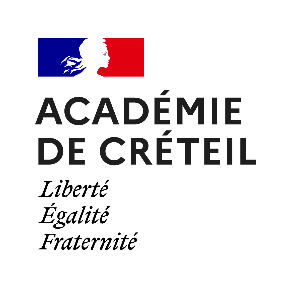 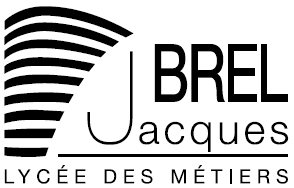  : 90 – 100 Avenue d’Alfortville       94600 CHOISY LE ROI@ : ce.0940141T@ac-creteil.fr: 01-48-92-99-40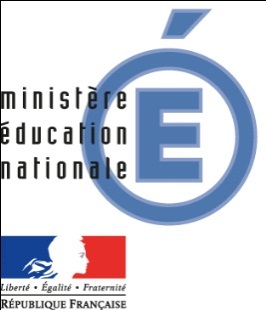 IDENTIFICATION DE L’ÉLÈVEIDENTIFICATION DE L’ÉLÈVEIDENTIFICATION DE L’ÉLÈVEIDENTIFICATION DE L’ÉLÈVENOM : Prénom :Prénom :Date de naissance :     /     /ADRESSE : ADRESSE : ADRESSE : ADRESSE : : : @: @: Date des PFMP de SecondeDate des PFMP de SecondeDate des PFMP de PremièreDate des PFMP de PremièreDate des PFMP de TerminaleDate des PFMP de TerminaleAttitudes professionnellesAppréciations du tuteur*Appréciations du tuteur*Appréciations du tuteur*Appréciations du tuteur*Savoirs Technologiques indispensables pour les situations abordées ci-dessusAppréciations du tuteur*Appréciations du tuteur*Appréciations du tuteur*Appréciations du tuteur*Attitudes professionnelles--++++Savoirs Technologiques indispensables pour les situations abordées ci-dessus--++++Intérêt porté au travailNom des éléments basiquesCompréhensionFonction des systèmes principauxNiveau d’ActivitéNom des outils/équipementsPonctualité-AssiduitéRisques liés à l’interventionAttitudes professionnellesAppréciations du tuteur*Appréciations du tuteur*Appréciations du tuteur*Appréciations du tuteur*Savoirs Technologiques indispensables pour les situations abordées ci-dessusAppréciations du tuteur*Appréciations du tuteur*Appréciations du tuteur*Appréciations du tuteur*Attitudes professionnelles--++++Savoirs Technologiques indispensables pour les situations abordées ci-dessus--++++Intérêt porté au travailNom des élémentsCompréhensionFonction des éléments Prise d’initiativeChaine d’énergie inter systèmesPonctualité-AssiduitéSolutions constructivesAttitudes professionnellesAppréciations du tuteur*Appréciations du tuteur*Appréciations du tuteur*Appréciations du tuteur*Savoirs Technologiques indispensables pour les situations abordées ci-dessusAppréciations du tuteur*Appréciations du tuteur*Appréciations du tuteur*Appréciations du tuteur*Attitudes professionnelles--++++Savoirs Technologiques indispensables pour les situations abordées ci-dessus--++++Intérêt porté au travailNom des élémentsCompréhensionFonction des éléments Prise d’initiativeChaine d’énergie inter systèmesPonctualité-AssiduitéSolutions constructivesAttitudes professionnellesAppréciations du tuteur*Appréciations du tuteur*Appréciations du tuteur*Appréciations du tuteur*Savoirs Technologiques indispensables pour les situations abordées ci-dessusAppréciations du tuteur*Appréciations du tuteur*Appréciations du tuteur*Appréciations du tuteur*Attitudes professionnelles--++++Savoirs Technologiques indispensables pour les situations abordées ci-dessus--++++Attitudes pro irréprochablesConnaissance des systèmesIntégration dans l’entrepriseConnaissance de l’environnement pro Gestion du poste de travailAppréciations du tuteur*Appréciations du tuteur*Appréciations du tuteur*Appréciations du tuteur*Gestion du poste de travailtiistsOrganisation du poste garantissant sécurité, efficacité et respect de l’environnement Attitudes professionnellesAppréciations du tuteur*Appréciations du tuteur*Appréciations du tuteur*Appréciations du tuteur*Savoirs Technologiques indispensables pour les situations abordées ci-dessusAppréciations du tuteur*Appréciations du tuteur*Appréciations du tuteur*Appréciations du tuteur*Attitudes professionnellestiistsSavoirs Technologiques indispensables pour les situations abordées ci-dessustiistsAttitudes pro irréprochablesConnaissance des systèmesIntégration dans l’entrepriseConnaissance de l’environnement pro Gestion du poste de travailAppréciations du tuteur*Appréciations du tuteur*Appréciations du tuteur*Appréciations du tuteur*Gestion du poste de travailtiistsOrganisation du poste garantissant sécurité, efficacité et respect de l’environnement Attitudes professionnellesAppréciations du tuteur*Appréciations du tuteur*Appréciations du tuteur*Appréciations du tuteur*Savoirs Technologiques indispensables pour les situations abordées ci-dessusAppréciations du tuteur*Appréciations du tuteur*Appréciations du tuteur*Appréciations du tuteur*Attitudes professionnellestiistsSavoirs Technologiques indispensables pour les situations abordées ci-dessustiistsAttitudes pro irréprochablesConnaissance des systèmesIntégration dans l’entrepriseConnaissance de l’environnement pro 1ère  PERIODE DE PFMP2ème  PERIODE DE PFMP2ème  PERIODE DE PFMPAnnée scolaire            20..-20..Année scolaire            20..-20..Année scolaire            20..-20..PERIODE du : ...................................Au …….....….……………………………………PERIODE du : ...................................Au …….....….……………………………………PERIODE du : ...................................Au …….....….……………………………………Nombres de semaines réalisées :                    ........... semainesNombres de semaines réalisées :                    ........... semainesNombres de semaines réalisées :                    ........... semainesEntreprise / Raison sociale :……………………………………………………………………………………………………………………….cachet :Entreprise / Raison sociale :………………………………………………………………………………………………………………………..cachet :Entreprise / Raison sociale :………………………………………………………………………………………………………………………..cachet :3ème   PERIODE DE PFMP3ème   PERIODE DE PFMP4ème  PERIODE DE PFMP4ème  PERIODE DE PFMPAnnée scolaire            20..-20..Année scolaire            20..-20..Année scolaire            20..-20..Année scolaire            20..-20..PERIODE du : ................................... Au …….....….………………..PERIODE du : ................................... Au …….....….………………..PERIODE du : ................................... Au …….....….………………..PERIODE du : ................................... Au …….....….………………..Nombres de semaines réalisées :        ........... semainesNombres de semaines réalisées :        ........... semainesNombres de semaines réalisées :        ........... semainesNombres de semaines réalisées :        ........... semainesEntreprise / Raison sociale :…………………………………………………………………………………………………………………………..….cachet :Entreprise / Raison sociale :…………………………………………………………………………………………………………………………..….cachet :Entreprise / Raison sociale :…………………………………………………………………………………………………………………………..….cachet :Entreprise / Raison sociale :…………………………………………………………………………………………………………………………..….cachet :5ème   PERIODE DE PFMP5ème   PERIODE DE PFMP6ème  PERIODE DE PFMP6ème  PERIODE DE PFMPAnnée scolaire            20..-20..Année scolaire            20..-20..Année scolaire            20..-20..Année scolaire            20..-20..PERIODE du : ................................... Au …….....….………………..PERIODE du : ................................... Au …….....….………………..PERIODE du : ................................... Au …….....….………………..PERIODE du : ................................... Au …….....….………………..Nombres de semaines réalisées :        ........... semainesNombres de semaines réalisées :        ........... semainesNombres de semaines réalisées :        ........... semainesNombres de semaines réalisées :        ........... semainesEntreprise / Raison sociale :…………………………………………………………………………………………………………………………..….cachet :Entreprise / Raison sociale :…………………………………………………………………………………………………………………………..….cachet :Entreprise / Raison sociale :…………………………………………………………………………………………………………………………..….cachet :Entreprise / Raison sociale :…………………………………………………………………………………………………………………………..….cachet :Nombre Total de semaines effectuées :………………………………………/22………………….Nombre Total de semaines effectuées :………………………………………/22………………….Nombre Total de semaines effectuées :………………………………………/22………………….Nombre Total de semaines effectuées :………………………………………/22………………….Observations du tuteur pour la 1ère période de formationNom du ou des tuteursObservations du tuteur pour la 2ème période de formationNom du ou des tuteursObservations du tuteur pour la 3ème période de formationNom du ou des tuteursObservations du tuteur pour la 4ème période de formationNom du ou des tuteursObservations du tuteur pour la 5ème période de formationNom du ou des tuteursObservations du tuteur pour la 6ème période de formationNom du ou des tuteursBaccalauréat professionnel « Maintenance des Véhicules»Épreuve E3.1 (Unité U31) : Réalisation d'intervention sur véhiculeBaccalauréat professionnel « Maintenance des Véhicules»Épreuve E3.1 (Unité U31) : Réalisation d'intervention sur véhiculeÉtablissement :Session : 20……Établissement :Nom du candidat :Établissement :Prénom :Établissement :Date de l’évaluation :Lieu d’évaluation : Entreprise :Lieu d’évaluation : Entreprise :Description sommaire des travaux demandés :…………………………………………………………………………………………………………………………………….………………………………………………………………………………………………………….Description sommaire des travaux demandés :…………………………………………………………………………………………………………………………………….………………………………………………………………………………………………………….Données et condition de réalisation.Données et condition de réalisation.Données et condition de réalisation.Données et condition de réalisation.MoyensLes éléments, les sous-ensembles et produits à remplacerLes équipements de protection collective et individuelleLes moyens de tri des produits usagésLa tenue de travail adaptéeLe carnet d’entretienLes moyens de protections du véhiculeLiaisonsLe poste de travail adaptéLe clientLe document de suivi du véhiculeLes services internes : réception, chef d’atelier, technicien  référentL’ordre de réparationLe réseau des concessionnaires et distributeursL’outillage standardRéférences et ressourcesL'outillage spécifiqueLes procédures de réglage, de paramétrage et de configurationLe matériel de levage et de manutentionLa procédure de contrôle établieLes dispositifs et outils d'aide au diagnostic et de paramétrageLe carnet d'entretien du véhiculeLes instruments de contrôles et de mesureLes notes et documentations techniques du constructeurLe véhiculeLa démarche qualité de l’entrepriseTravail demandéTravail demandéTravail demandéTravail demandéTravail demandéTravail demandéT1.1Effectuer les contrôles définis par la procédure.T3.2Régler, paramétrer, configurerT1.2Remplacer les éléments, composants, produits ; ajuster les niveaux.T4.1Prendre en charge le véhiculeT1.3Effectuer la mise à jour des indicateurs de maintenance.T4.2Restituer le véhiculeT3.1Remplacer, réparer les éléments, les sous- ensemblesConsulter le référentiel des activités professionnelles pour obtenir le détail des tâches.Consulter le référentiel des activités professionnelles pour obtenir le détail des tâches.Consulter le référentiel des activités professionnelles pour obtenir le détail des tâches.Consulter le référentiel des activités professionnelles pour obtenir le détail des tâches.Consulter le référentiel des activités professionnelles pour obtenir le détail des tâches.Consulter le référentiel des activités professionnelles pour obtenir le détail des tâches.Appréciation globale et proposition de note :……………………………………………………………………………………………………………………………………………………………………………………………………………………………………………………Appréciation globale et proposition de note :……………………………………………………………………………………………………………………………………………………………………………………………………………………………………………………Appréciation globale et proposition de note :……………………………………………………………………………………………………………………………………………………………………………………………………………………………………………………Appréciation globale et proposition de note :……………………………………………………………………………………………………………………………………………………………………………………………………………………………………………………Appréciation globale et proposition de note :……………………………………………………………………………………………………………………………………………………………………………………………………………………………………………………Appréciation globale et proposition de note :……………………………………………………………………………………………………………………………………………………………………………………………………………………………………………………Appréciation globale et proposition de note :……………………………………………………………………………………………………………………………………………………………………………………………………………………………………………………Appréciation globale et proposition de note :……………………………………………………………………………………………………………………………………………………………………………………………………………………………………………………Appréciation globale et proposition de note :……………………………………………………………………………………………………………………………………………………………………………………………………………………………………………………Appréciation globale et proposition de note :……………………………………………………………………………………………………………………………………………………………………………………………………………………………………………………Appréciation globale et proposition de note :……………………………………………………………………………………………………………………………………………………………………………………………………………………………………………………Appréciation globale et proposition de note :……………………………………………………………………………………………………………………………………………………………………………………………………………………………………………………Appréciation globale et proposition de note :……………………………………………………………………………………………………………………………………………………………………………………………………………………………………………………Appréciation globale et proposition de note :……………………………………………………………………………………………………………………………………………………………………………………………………………………………………………………Appréciation globale et proposition de note :……………………………………………………………………………………………………………………………………………………………………………………………………………………………………………………Appréciation globale et proposition de note :……………………………………………………………………………………………………………………………………………………………………………………………………………………………………………………Appréciation globale et proposition de note :……………………………………………………………………………………………………………………………………………………………………………………………………………………………………………………Appréciation globale et proposition de note :……………………………………………………………………………………………………………………………………………………………………………………………………………………………………………………Appréciation globale et proposition de note :……………………………………………………………………………………………………………………………………………………………………………………………………………………………………………………Appréciation globale et proposition de note :……………………………………………………………………………………………………………………………………………………………………………………………………………………………………………………Appréciation globale et proposition de note :……………………………………………………………………………………………………………………………………………………………………………………………………………………………………………………Appréciation globale et proposition de note :……………………………………………………………………………………………………………………………………………………………………………………………………………………………………………………Appréciation globale et proposition de note :……………………………………………………………………………………………………………………………………………………………………………………………………………………………………………………Appréciation globale et proposition de note :……………………………………………………………………………………………………………………………………………………………………………………………………………………………………………………Appréciation globale et proposition de note :……………………………………………………………………………………………………………………………………………………………………………………………………………………………………………………Appréciation globale et proposition de note :……………………………………………………………………………………………………………………………………………………………………………………………………………………………………………………Appréciation globale et proposition de note :……………………………………………………………………………………………………………………………………………………………………………………………………………………………………………………Appréciation globale et proposition de note :……………………………………………………………………………………………………………………………………………………………………………………………………………………………………………………Appréciation globale et proposition de note :……………………………………………………………………………………………………………………………………………………………………………………………………………………………………………………Appréciation globale et proposition de note :……………………………………………………………………………………………………………………………………………………………………………………………………………………………………………………Appréciation globale et proposition de note :……………………………………………………………………………………………………………………………………………………………………………………………………………………………………………………Appréciation globale et proposition de note :……………………………………………………………………………………………………………………………………………………………………………………………………………………………………………………Appréciation globale et proposition de note :……………………………………………………………………………………………………………………………………………………………………………………………………………………………………………………Appréciation globale et proposition de note :……………………………………………………………………………………………………………………………………………………………………………………………………………………………………………………Appréciation globale et proposition de note :……………………………………………………………………………………………………………………………………………………………………………………………………………………………………………………Noms et signatures des évaluateurs :Noms et signatures des évaluateurs :Noms et signatures des évaluateurs :Noms et signatures des évaluateurs :Noms et signatures des évaluateurs :Noms et signatures des évaluateurs :Noms et signatures des évaluateurs :Noms et signatures des évaluateurs :Noms et signatures des évaluateurs :Note proposéeAu jury:     /20Note proposéeAu jury:     /20Note proposéeAu jury:     /20Note proposéeAu jury:     /20Note proposéeAu jury:     /20Note proposéeAu jury:     /20Note proposéeAu jury:     /20Note proposéeAu jury:     /20Note proposéeAu jury:     /20Note proposéeAu jury:     /20Note proposéeAu jury:     /20Note proposéeAu jury:     /20Note affectée de son coefficient :/80Note affectée de son coefficient :/80Note affectée de son coefficient :/80Note affectée de son coefficient :/80Note affectée de son coefficient :/80Note affectée de son coefficient :/80Note affectée de son coefficient :/80Note affectée de son coefficient :/80Note affectée de son coefficient :/80Note affectée de son coefficient :/80Note affectée de son coefficient :/80Note affectée de son coefficient :/80Note affectée de son coefficient :/80Note affectée de son coefficient :/80Compétences évaluéesCompétences évaluéesCompétences évaluéesCompétences évaluéesCompétences évaluéesCompétences évaluéesCompétences évaluéesIndicateurs de performance                                       évaluationIndicateurs de performance                                       évaluationIndicateurs de performance                                       évaluationnonnonnonnonnonnon00000111122222C311Remplacer le sous-ensemble, l’élément, le fluideRemplacer le sous-ensemble, l’élément, le fluideRemplacer le sous-ensemble, l’élément, le fluideRemplacer le sous-ensemble, l’élément, le fluideRemplacer le sous-ensemble, l’élément, le fluideLes sous-ensembles, les éléments sont isolés des circuits d'énergies et d'information conformément aux prescriptionsLes sous-ensembles, les éléments sont isolés des circuits d'énergies et d'information conformément aux prescriptionsLes sous-ensembles, les éléments sont isolés des circuits d'énergies et d'information conformément aux prescriptionsLes sous-ensembles, les éléments sont isolés des circuits d'énergies et d'information conformément aux prescriptionsLes sous-ensembles, les éléments sont isolés des circuits d'énergies et d'information conformément aux prescriptionsC311Remplacer le sous-ensemble, l’élément, le fluideRemplacer le sous-ensemble, l’élément, le fluideRemplacer le sous-ensemble, l’élément, le fluideRemplacer le sous-ensemble, l’élément, le fluideRemplacer le sous-ensemble, l’élément, le fluideLes sous-ensembles, les éléments sont déposés et reposés conformément aux prescriptionsLes sous-ensembles, les éléments sont déposés et reposés conformément aux prescriptionsLes sous-ensembles, les éléments sont déposés et reposés conformément aux prescriptionsLes sous-ensembles, les éléments sont déposés et reposés conformément aux prescriptionsLes sous-ensembles, les éléments sont déposés et reposés conformément aux prescriptionsC311Remplacer le sous-ensemble, l’élément, le fluideRemplacer le sous-ensemble, l’élément, le fluideRemplacer le sous-ensemble, l’élément, le fluideRemplacer le sous-ensemble, l’élément, le fluideRemplacer le sous-ensemble, l’élément, le fluideLa vidange et/ou la purge des circuits fluidiques sont réalisées conformément à la réglementation en vigueurLa vidange et/ou la purge des circuits fluidiques sont réalisées conformément à la réglementation en vigueurLa vidange et/ou la purge des circuits fluidiques sont réalisées conformément à la réglementation en vigueurLa vidange et/ou la purge des circuits fluidiques sont réalisées conformément à la réglementation en vigueurLa vidange et/ou la purge des circuits fluidiques sont réalisées conformément à la réglementation en vigueurC311Remplacer le sous-ensemble, l’élément, le fluideRemplacer le sous-ensemble, l’élément, le fluideRemplacer le sous-ensemble, l’élément, le fluideRemplacer le sous-ensemble, l’élément, le fluideRemplacer le sous-ensemble, l’élément, le fluideLes circuits fluidiques sont complétésLes circuits fluidiques sont complétésLes circuits fluidiques sont complétésLes circuits fluidiques sont complétésLes circuits fluidiques sont complétésC311Remplacer le sous-ensemble, l’élément, le fluideRemplacer le sous-ensemble, l’élément, le fluideRemplacer le sous-ensemble, l’élément, le fluideRemplacer le sous-ensemble, l’élément, le fluideRemplacer le sous-ensemble, l’élément, le fluideLe temps imparti est respectéLe temps imparti est respectéLe temps imparti est respectéLe temps imparti est respectéLe temps imparti est respectéC 312Réparer les sous-ensembles, les élémentsRéparer les sous-ensembles, les élémentsRéparer les sous-ensembles, les élémentsRéparer les sous-ensembles, les élémentsRéparer les sous-ensembles, les élémentsLa remise en état permet le rétablissement de la fonction, conformément aux prescriptionsLa remise en état permet le rétablissement de la fonction, conformément aux prescriptionsLa remise en état permet le rétablissement de la fonction, conformément aux prescriptionsLa remise en état permet le rétablissement de la fonction, conformément aux prescriptionsLa remise en état permet le rétablissement de la fonction, conformément aux prescriptionsC 341Effectuer les réglages des systèmes.Effectuer les réglages des systèmes.Effectuer les réglages des systèmes.Effectuer les réglages des systèmes.Effectuer les réglages des systèmes.Les réglages sont conformes aux préconisationsLes réglages sont conformes aux préconisationsLes réglages sont conformes aux préconisationsLes réglages sont conformes aux préconisationsC 342Paramétrer les systèmesParamétrer les systèmesParamétrer les systèmesParamétrer les systèmesParamétrer les systèmesLes paramétrages respectent les caractéristiques et spécificités du véhiculeLes paramétrages respectent les caractéristiques et spécificités du véhiculeLes paramétrages respectent les caractéristiques et spécificités du véhiculeLes paramétrages respectent les caractéristiques et spécificités du véhiculeC 342Paramétrer les systèmesParamétrer les systèmesParamétrer les systèmesParamétrer les systèmesParamétrer les systèmesLes indicateurs de maintenance sont remis à jourLes indicateurs de maintenance sont remis à jourLes indicateurs de maintenance sont remis à jourLes indicateurs de maintenance sont remis à jourC 342Paramétrer les systèmesParamétrer les systèmesParamétrer les systèmesParamétrer les systèmesParamétrer les systèmesLes indicateurs de maintenance correspondent aux conditions d’utilisation du véhiculeLes indicateurs de maintenance correspondent aux conditions d’utilisation du véhiculeLes indicateurs de maintenance correspondent aux conditions d’utilisation du véhiculeLes indicateurs de maintenance correspondent aux conditions d’utilisation du véhiculeC 351Préparer le véhicule pour l’interventionPréparer le véhicule pour l’interventionPréparer le véhicule pour l’interventionPréparer le véhicule pour l’interventionPréparer le véhicule pour l’interventionLes protections du véhicule sont correctement mises en placeLes protections du véhicule sont correctement mises en placeLes protections du véhicule sont correctement mises en placeLes protections du véhicule sont correctement mises en placeLes protections du véhicule sont correctement mises en placeLes protections du véhicule sont correctement mises en placeC 351Préparer le véhicule pour l’interventionPréparer le véhicule pour l’interventionPréparer le véhicule pour l’interventionPréparer le véhicule pour l’interventionPréparer le véhicule pour l’interventionLa consignation du véhicule est constatéeLa consignation du véhicule est constatéeLa consignation du véhicule est constatéeLa consignation du véhicule est constatéeLa consignation du véhicule est constatéeLa consignation du véhicule est constatéeC 351Préparer le véhicule pour l’interventionPréparer le véhicule pour l’interventionPréparer le véhicule pour l’interventionPréparer le véhicule pour l’interventionPréparer le véhicule pour l’interventionLe positionnement du véhicule est adapté à l'interventionLe positionnement du véhicule est adapté à l'interventionLe positionnement du véhicule est adapté à l'interventionLe positionnement du véhicule est adapté à l'interventionLe positionnement du véhicule est adapté à l'interventionLe positionnement du véhicule est adapté à l'interventionC 352Préparer le véhicule pour la restitutionPréparer le véhicule pour la restitutionPréparer le véhicule pour la restitutionPréparer le véhicule pour la restitutionPréparer le véhicule pour la restitutionLe véhicule est prêt à la restitution conformément à la procédure qualité de l'entrepriseLe véhicule est prêt à la restitution conformément à la procédure qualité de l'entrepriseLe véhicule est prêt à la restitution conformément à la procédure qualité de l'entrepriseLe véhicule est prêt à la restitution conformément à la procédure qualité de l'entrepriseLe véhicule est prêt à la restitution conformément à la procédure qualité de l'entrepriseLe véhicule est prêt à la restitution conformément à la procédure qualité de l'entrepriseC 353Préparer le véhicule pour la livraison* (*Moto. et VTR)Préparer le véhicule pour la livraison* (*Moto. et VTR)Préparer le véhicule pour la livraison* (*Moto. et VTR)Préparer le véhicule pour la livraison* (*Moto. et VTR)Le protocole de décaissage est respecté* (*Moto.)Le protocole de décaissage est respecté* (*Moto.)Le protocole de décaissage est respecté* (*Moto.)Le protocole de décaissage est respecté* (*Moto.)C 353Préparer le véhicule pour la livraison* (*Moto. et VTR)Préparer le véhicule pour la livraison* (*Moto. et VTR)Préparer le véhicule pour la livraison* (*Moto. et VTR)Préparer le véhicule pour la livraison* (*Moto. et VTR)Les équipements et accessoires sont montés * (*VTR.)Les équipements et accessoires sont montés * (*VTR.)Les équipements et accessoires sont montés * (*VTR.)Les équipements et accessoires sont montés * (*VTR.)C 361Organiser le poste de travailOrganiser le poste de travailOrganiser le poste de travailOrganiser le poste de travailL'organisation garantit l'efficacité et la sécurité de l'interventionL'organisation garantit l'efficacité et la sécurité de l'interventionL'organisation garantit l'efficacité et la sécurité de l'interventionL'organisation garantit l'efficacité et la sécurité de l'interventionC 362Maintenir en état le poste de travailMaintenir en état le poste de travailMaintenir en état le poste de travailMaintenir en état le poste de travailLe poste de travail et les équipements sont nettoyés, rangés, remis en étatLe poste de travail et les équipements sont nettoyés, rangés, remis en étatLe poste de travail et les équipements sont nettoyés, rangés, remis en étatLe poste de travail et les équipements sont nettoyés, rangés, remis en étatC 362Maintenir en état le poste de travailMaintenir en état le poste de travailMaintenir en état le poste de travailMaintenir en état le poste de travailLes anomalies liées  aux équipements sont signalées à sa hiérarchieLes anomalies liées  aux équipements sont signalées à sa hiérarchieLes anomalies liées  aux équipements sont signalées à sa hiérarchieLes anomalies liées  aux équipements sont signalées à sa hiérarchieC 363Appliquer les règles en lien avec l'hygiène, la santé, la sécurité et l'environnementAppliquer les règles en lien avec l'hygiène, la santé, la sécurité et l'environnementAppliquer les règles en lien avec l'hygiène, la santé, la sécurité et l'environnementAppliquer les règles en lien avec l'hygiène, la santé, la sécurité et l'environnementLes déchets sont classés et évacués dans le respect des protocoles ou des prescriptions de l'entrepriseLes déchets sont classés et évacués dans le respect des protocoles ou des prescriptions de l'entrepriseLes déchets sont classés et évacués dans le respect des protocoles ou des prescriptions de l'entrepriseLes déchets sont classés et évacués dans le respect des protocoles ou des prescriptions de l'entrepriseC 363Appliquer les règles en lien avec l'hygiène, la santé, la sécurité et l'environnementAppliquer les règles en lien avec l'hygiène, la santé, la sécurité et l'environnementAppliquer les règles en lien avec l'hygiène, la santé, la sécurité et l'environnementAppliquer les règles en lien avec l'hygiène, la santé, la sécurité et l'environnementLes règles d'hygiène, de santé, de sécurité et de protection de l'environnement sont respectées.Les règles d'hygiène, de santé, de sécurité et de protection de l'environnement sont respectées.Les règles d'hygiène, de santé, de sécurité et de protection de l'environnement sont respectées.Les règles d'hygiène, de santé, de sécurité et de protection de l'environnement sont respectées.Taux pondéré de compétences et indicateurs évalués :Taux pondéré de compétences et indicateurs évalués :Taux pondéré de compétences et indicateurs évalués :Taux pondéré de compétences et indicateurs évalués :Taux pondéré de compétences et indicateurs évalués :Taux pondéré de compétences et indicateurs évalués :Taux pondéré de compétences et indicateurs évalués :Taux pondéré de compétences et indicateurs évalués :Taux pondéré de compétences et indicateurs évalués :Taux pondéré de compétences et indicateurs évalués :          %          %          %          %          %          %          %          %          %          %          %          %          %          %          %          %Note brute obtenue par calcul automatique (attention si le taux de couverture des compétences est inférieur à 50%, la note n'est pas recevable) :Note brute obtenue par calcul automatique (attention si le taux de couverture des compétences est inférieur à 50%, la note n'est pas recevable) :Note brute obtenue par calcul automatique (attention si le taux de couverture des compétences est inférieur à 50%, la note n'est pas recevable) :Note brute obtenue par calcul automatique (attention si le taux de couverture des compétences est inférieur à 50%, la note n'est pas recevable) :Note brute obtenue par calcul automatique (attention si le taux de couverture des compétences est inférieur à 50%, la note n'est pas recevable) :Note brute obtenue par calcul automatique (attention si le taux de couverture des compétences est inférieur à 50%, la note n'est pas recevable) :Note brute obtenue par calcul automatique (attention si le taux de couverture des compétences est inférieur à 50%, la note n'est pas recevable) :Note brute obtenue par calcul automatique (attention si le taux de couverture des compétences est inférieur à 50%, la note n'est pas recevable) :Note brute obtenue par calcul automatique (attention si le taux de couverture des compétences est inférieur à 50%, la note n'est pas recevable) :Note brute obtenue par calcul automatique (attention si le taux de couverture des compétences est inférieur à 50%, la note n'est pas recevable) :/20/20/20/20/20/20/20/20/20/20Note sur 20 proposée au jury* :Note sur 20 proposée au jury* :Note sur 20 proposée au jury* :Note sur 20 proposée au jury* :Note sur 20 proposée au jury* :Note sur 20 proposée au jury* :Note sur 20 proposée au jury* :* La note proposée, arrondie au demi point, est décidée par les évaluateurs à partir de la note brute qui peut être modulée de + 0 à + 1 point en fonction de la réactivité du candidat ou de tout autre attitude professionnelle positive observée.* La note proposée, arrondie au demi point, est décidée par les évaluateurs à partir de la note brute qui peut être modulée de + 0 à + 1 point en fonction de la réactivité du candidat ou de tout autre attitude professionnelle positive observée.* La note proposée, arrondie au demi point, est décidée par les évaluateurs à partir de la note brute qui peut être modulée de + 0 à + 1 point en fonction de la réactivité du candidat ou de tout autre attitude professionnelle positive observée.* La note proposée, arrondie au demi point, est décidée par les évaluateurs à partir de la note brute qui peut être modulée de + 0 à + 1 point en fonction de la réactivité du candidat ou de tout autre attitude professionnelle positive observée.* La note proposée, arrondie au demi point, est décidée par les évaluateurs à partir de la note brute qui peut être modulée de + 0 à + 1 point en fonction de la réactivité du candidat ou de tout autre attitude professionnelle positive observée.* La note proposée, arrondie au demi point, est décidée par les évaluateurs à partir de la note brute qui peut être modulée de + 0 à + 1 point en fonction de la réactivité du candidat ou de tout autre attitude professionnelle positive observée.* La note proposée, arrondie au demi point, est décidée par les évaluateurs à partir de la note brute qui peut être modulée de + 0 à + 1 point en fonction de la réactivité du candidat ou de tout autre attitude professionnelle positive observée.* La note proposée, arrondie au demi point, est décidée par les évaluateurs à partir de la note brute qui peut être modulée de + 0 à + 1 point en fonction de la réactivité du candidat ou de tout autre attitude professionnelle positive observée.* La note proposée, arrondie au demi point, est décidée par les évaluateurs à partir de la note brute qui peut être modulée de + 0 à + 1 point en fonction de la réactivité du candidat ou de tout autre attitude professionnelle positive observée.* La note proposée, arrondie au demi point, est décidée par les évaluateurs à partir de la note brute qui peut être modulée de + 0 à + 1 point en fonction de la réactivité du candidat ou de tout autre attitude professionnelle positive observée.* La note proposée, arrondie au demi point, est décidée par les évaluateurs à partir de la note brute qui peut être modulée de + 0 à + 1 point en fonction de la réactivité du candidat ou de tout autre attitude professionnelle positive observée.* La note proposée, arrondie au demi point, est décidée par les évaluateurs à partir de la note brute qui peut être modulée de + 0 à + 1 point en fonction de la réactivité du candidat ou de tout autre attitude professionnelle positive observée.* La note proposée, arrondie au demi point, est décidée par les évaluateurs à partir de la note brute qui peut être modulée de + 0 à + 1 point en fonction de la réactivité du candidat ou de tout autre attitude professionnelle positive observée.* La note proposée, arrondie au demi point, est décidée par les évaluateurs à partir de la note brute qui peut être modulée de + 0 à + 1 point en fonction de la réactivité du candidat ou de tout autre attitude professionnelle positive observée.* La note proposée, arrondie au demi point, est décidée par les évaluateurs à partir de la note brute qui peut être modulée de + 0 à + 1 point en fonction de la réactivité du candidat ou de tout autre attitude professionnelle positive observée.* La note proposée, arrondie au demi point, est décidée par les évaluateurs à partir de la note brute qui peut être modulée de + 0 à + 1 point en fonction de la réactivité du candidat ou de tout autre attitude professionnelle positive observée.* La note proposée, arrondie au demi point, est décidée par les évaluateurs à partir de la note brute qui peut être modulée de + 0 à + 1 point en fonction de la réactivité du candidat ou de tout autre attitude professionnelle positive observée.* La note proposée, arrondie au demi point, est décidée par les évaluateurs à partir de la note brute qui peut être modulée de + 0 à + 1 point en fonction de la réactivité du candidat ou de tout autre attitude professionnelle positive observée.* La note proposée, arrondie au demi point, est décidée par les évaluateurs à partir de la note brute qui peut être modulée de + 0 à + 1 point en fonction de la réactivité du candidat ou de tout autre attitude professionnelle positive observée.* La note proposée, arrondie au demi point, est décidée par les évaluateurs à partir de la note brute qui peut être modulée de + 0 à + 1 point en fonction de la réactivité du candidat ou de tout autre attitude professionnelle positive observée.* La note proposée, arrondie au demi point, est décidée par les évaluateurs à partir de la note brute qui peut être modulée de + 0 à + 1 point en fonction de la réactivité du candidat ou de tout autre attitude professionnelle positive observée.* La note proposée, arrondie au demi point, est décidée par les évaluateurs à partir de la note brute qui peut être modulée de + 0 à + 1 point en fonction de la réactivité du candidat ou de tout autre attitude professionnelle positive observée.* La note proposée, arrondie au demi point, est décidée par les évaluateurs à partir de la note brute qui peut être modulée de + 0 à + 1 point en fonction de la réactivité du candidat ou de tout autre attitude professionnelle positive observée.* La note proposée, arrondie au demi point, est décidée par les évaluateurs à partir de la note brute qui peut être modulée de + 0 à + 1 point en fonction de la réactivité du candidat ou de tout autre attitude professionnelle positive observée.* La note proposée, arrondie au demi point, est décidée par les évaluateurs à partir de la note brute qui peut être modulée de + 0 à + 1 point en fonction de la réactivité du candidat ou de tout autre attitude professionnelle positive observée.* La note proposée, arrondie au demi point, est décidée par les évaluateurs à partir de la note brute qui peut être modulée de + 0 à + 1 point en fonction de la réactivité du candidat ou de tout autre attitude professionnelle positive observée.* La note proposée, arrondie au demi point, est décidée par les évaluateurs à partir de la note brute qui peut être modulée de + 0 à + 1 point en fonction de la réactivité du candidat ou de tout autre attitude professionnelle positive observée.* La note proposée, arrondie au demi point, est décidée par les évaluateurs à partir de la note brute qui peut être modulée de + 0 à + 1 point en fonction de la réactivité du candidat ou de tout autre attitude professionnelle positive observée.* La note proposée, arrondie au demi point, est décidée par les évaluateurs à partir de la note brute qui peut être modulée de + 0 à + 1 point en fonction de la réactivité du candidat ou de tout autre attitude professionnelle positive observée.* La note proposée, arrondie au demi point, est décidée par les évaluateurs à partir de la note brute qui peut être modulée de + 0 à + 1 point en fonction de la réactivité du candidat ou de tout autre attitude professionnelle positive observée.* La note proposée, arrondie au demi point, est décidée par les évaluateurs à partir de la note brute qui peut être modulée de + 0 à + 1 point en fonction de la réactivité du candidat ou de tout autre attitude professionnelle positive observée.* La note proposée, arrondie au demi point, est décidée par les évaluateurs à partir de la note brute qui peut être modulée de + 0 à + 1 point en fonction de la réactivité du candidat ou de tout autre attitude professionnelle positive observée.* La note proposée, arrondie au demi point, est décidée par les évaluateurs à partir de la note brute qui peut être modulée de + 0 à + 1 point en fonction de la réactivité du candidat ou de tout autre attitude professionnelle positive observée.* La note proposée, arrondie au demi point, est décidée par les évaluateurs à partir de la note brute qui peut être modulée de + 0 à + 1 point en fonction de la réactivité du candidat ou de tout autre attitude professionnelle positive observée.* La note proposée, arrondie au demi point, est décidée par les évaluateurs à partir de la note brute qui peut être modulée de + 0 à + 1 point en fonction de la réactivité du candidat ou de tout autre attitude professionnelle positive observée.